№ 5439Населенный пунктГродненская область, Сольский  сельский совет, агр. СолыНомер захоронения  № 5439.Захоронение жертв войнДата захоронения   1941 г.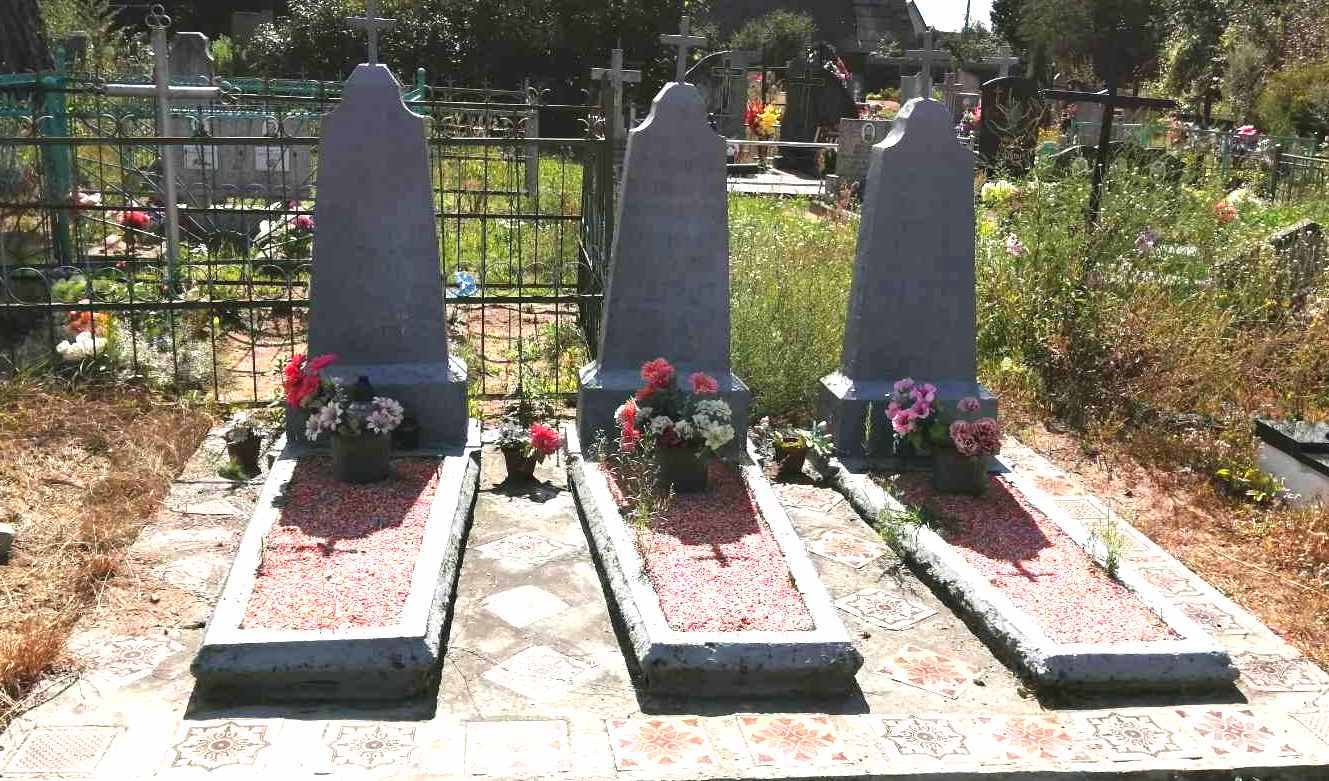 Дополнительная     информация: Индивидуальная могила Зимницкого Б. К. находится в групповом захоронении (2 слева) из 3 индивидуальных могил  размером 2.9 м на 2.3 м. Захоронение   обозначено бетонным памятником, который состоит из бетонного  постамента, памятника с крестом и надгробия. Высота памятника с постаментом 1.38 м, высота креста 0,2 м. Размер  надгробия 1.76 м *0,48 м. На памятник нанесена  надпись  «Zimnitsky Bronislav syn  Kazimierza, zaginal tragicznie, 55 lat,  kochanеmy ojcy od dzieci».